(Committee use only)Contact InformationAcademic QuestionsSubmission ChecklistCertificationThe responses on this application are my own work, and I believe all statements to be true and correct.  _______________________			__________________________________________________________Date						Applicant Signature (First, Middle, Last)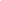 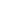 High School Event HistoryInstructions:	List the specifics of your band, and/or guard experiences during High School by checking the appropriate grade level boxes below.I am applying as a band member _________    I am applying as a guard member_________General InformationLeadershipPerformance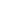 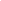 Band Booster ActivitiesAbove and BeyondBrief EssayInstructions:	Briefly answer the following questions in less than 500 words:SHSBBA Scholarship Application 2021-2022Sherando High School Band Booster Association, Inc.185 South Warrior DriveStephens City, VA 22655Applicant Full Name:Mailing Address:E-mail Address:Home Phone:  Cell Phone:Mother’s Full Name:Mailing Address:(if different)Home Phone:             (if different)Cell Phone:Father’s Full Name:Mailing Address:(if different)Home Phone:             (if different)Cell Phone:List your 1st semester band grade as a senior, and your band “Year Grade” from the previous year of High School Year Grade for 11th Grade Band:1st Semester Grade from 12th Grade Band:Have you been accepted to a college, university, or technical school?Has your college or university selection been finalized?If yes, list school name, and attach a copy of acceptance letter for the institution.If no, selection must be finalized prior to scholarship selection and distribution of funds.Be sure to: Complete your application Complete your essaySubmit a copy of a signed acceptance letter for your intended institution of higher learning by the April 27, 2022 deadline. (No submissions accepted after 4/27/22).CategoryDescription/CommentsGrade LevelGrade LevelGrade LevelGrade LevelTotalCategoryDescription/Comments9101112TotalParticipated in Sherando BandParticipated in Sherando GuardParticipated in a Second or Third Sherando Band Participated in Sherando Music Related Classes Other Than BandParticipated In Other High School Band if a Transfer StudentCategorySubcategoryDescription/Comments9101112TotalLeadership Positions and/or Leadership awards In Sherando Bands and GuardSection LeaderBand Camp & Marching seasonNALeadership Positions and/or Leadership awards In Sherando Bands and GuardSection LeaderFall Concert/Symphonic SeasonNALeadership Positions and/or Leadership awards In Sherando Bands and GuardSection LeaderSpring Concert/Symphonic SeasonNADrum MajorGuard CaptainMarching seasonNAGuard CaptainCompetition seasonNAOfficerCategorySubcategoryDescription/Comments9101112TotalAll-District BandAuditionAll-District BandMemberAll-State Band or OrchestraAuditionAll-State Band or OrchestraMemberAll-State Jazz EnsembleAuditionAll-State Jazz EnsembleMemberSchool related recitals:Instrumental (band) or Dance (guard) SoloSchool related recitals:Instrumental (band) or Dance (guard) EnsemblePerformance of Original Dance (guard) or Music Composition (band) Arrangement for a School EventOther fundraisers not listed aboveOther fundraisers not listed aboveOther fundraisers not listed aboveOther fundraisers not listed aboveOther fundraisers not listed aboveOther fundraisers not listed aboveOther fundraisers not listed aboveEventDescription/Comments9101112TotalSection totalSection totalSection totalSection totalSection totalSection totalFundraisers and Activity ParticipationFundraisers and Activity ParticipationFundraisers and Activity ParticipationFundraisers and Activity ParticipationFundraisers and Activity ParticipationFundraisers and Activity ParticipationFundraisers and Activity ParticipationEventDescription/Comments9101112TotalPride CardsN/APride/Tag DayN/ASafe HalloweenN/ADonutsFun RunN/AYard CrawlN/AAuction & DinnerN/ASanta BreakfastN/ACategoryDescription9101112TotalList your participation in - music (for band students),or dance and drama (for guard students) -  related activities during your high school years that are above and beyond those already acknowledged on this application.  These may include, but are not limited to: personal excellence, peer mentoring, community band/guard representation, local programs, state programs, etc…List your participation in - music (for band students),or dance and drama (for guard students) -  related activities during your high school years that are above and beyond those already acknowledged on this application.  These may include, but are not limited to: personal excellence, peer mentoring, community band/guard representation, local programs, state programs, etc…List your participation in - music (for band students),or dance and drama (for guard students) -  related activities during your high school years that are above and beyond those already acknowledged on this application.  These may include, but are not limited to: personal excellence, peer mentoring, community band/guard representation, local programs, state programs, etc…List your participation in - music (for band students),or dance and drama (for guard students) -  related activities during your high school years that are above and beyond those already acknowledged on this application.  These may include, but are not limited to: personal excellence, peer mentoring, community band/guard representation, local programs, state programs, etc…List your participation in - music (for band students),or dance and drama (for guard students) -  related activities during your high school years that are above and beyond those already acknowledged on this application.  These may include, but are not limited to: personal excellence, peer mentoring, community band/guard representation, local programs, state programs, etc…List your participation in - music (for band students),or dance and drama (for guard students) -  related activities during your high school years that are above and beyond those already acknowledged on this application.  These may include, but are not limited to: personal excellence, peer mentoring, community band/guard representation, local programs, state programs, etc…How has being a member of the SHS band or guard has influenced you?  What have you gained from this experience and what do you hope to give back?  How can the training that you have received here help you in the achievement of your future personal, academic, or professional goals?  How has your experience in the SHS band/guard helped you to assist other band/guard members to be more successful? 